MODELS and THEORIES of LEADERSHIP			L.E.T. Marseille 25-27 january 2013 – Dina Ben EzraMain source: Northouse, P.G. (2010). Leadership: Theory and Practice (5th ed.). Thousand Oaks, CA: Sage.Model Name Basic AssumptionFocus & Central QuestionContentMajor StrengthsLimitations/ Major CriticismMain Scholars GREAT MAN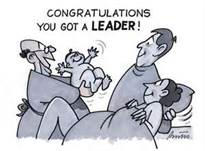 Leaders are born leadersLeader centered Which innate personality traits make a leader?Intelligence, self-confidence, determination, integrity, sociability, initiative. And also: motivation, cognitive ability, emotional intelligence, cooperativeness, extroversion, openness, conscientiousness, masculinity, etc. These traits have been found over many years of research to be related to leadership or leadership perception.Very wide empirical studies support Long list of traitsCulture blindContext blind: fails to consider situation, time or followersCan’t be taughtStogdill (1948, 1974)Kirkpatrick & Locke (1991)Zaccaro (2007)Skill Approach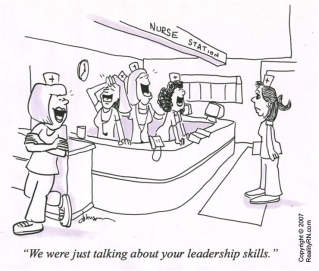 You can become a leader if you learn the appropriate skillsLeader centeredWhat do leaders need to know to do?Descriptive model: it describes leaders according to their skills. Different approaches:Technical, human and conceptual skills according to management position (Katz)Problem solving, social judgment and knowledge combined with individual attributes, such as cognitive ability, motivation and personality (Mumford et.al.)Places learned skills at the center of the leadership processAvailability Does not explain how skills lead to effective leadership performanceFails to consider followers Mainly based on research in military environmentKatz (1955)Mumford, et al. (2000)Behavioral Style Approach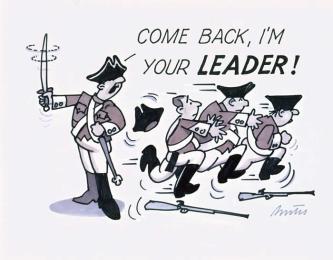 Leadership is about how you actLeader centeredHow do leaders behave?Descriptive model: it identifies two main types of behavior among leaders: 1. Task behavior - structure: assist people to achieve results and 2. Relationship behaviors - create and maintain a positive working climate). Five main leadership styles:Authoritarian: high concern for results, low concern for peopleLaissez-faire: low concern for results, low concern for peopleCountry-Club: high concern for people, low concern for resultsTeam Management/ Coaching: high concern for people, high concern for resultsMiddle of the road: balancing results and concern for peopleIdentifies the main behavior categories of leadershipWide empirical supportFails to find a style effective in every situationImplies that “high high” is better, but limited empirical support for this inference Blake & Mouton (1964, 1978, 1985)Blake & McCanse (1991)Transformational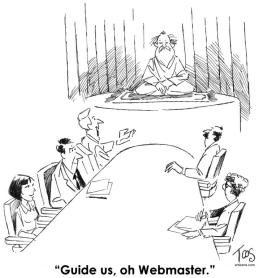 Charisma and modelingLeader centeredHow do leaders inspire followers?(A mix of personal traits and behavior)The importance of: a shared vision, trust, positive self-regard, personal example, challenge the status quo, enhance collaboration, attention to followers needs, and rewards for accomplishments Includes growth of followers and their empowermentIncludes symbolismLack of conceptual claritySuffers from an “heroic leadership bias”Burns (1978)Bass (1985)Contingency Style 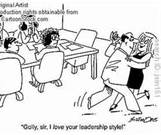 Know your style and check to which  situation it fitsSituation centeredWhich leadership style is effective in which situation?Different leadership styles – highly task motivated, socioindependent or relationship motivated – suit different situation variables of leader-member relations (group atmosphere, trust in leader, etc.), task structure (degree of ambiguity), and position power (degree of authority held by the leader). SituationalPredictive of leadership effectivenessEmpirically testedFails to explain whyDifficult to implementFiedler (1964, 1967)SituationalStyle Approach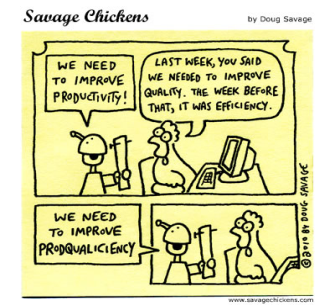 Match your style to the development level of subordinates Task centered How do leaders best support people in achieving their goals?Effective leaders have to match their behavioral style (supportive versus directive) to the developmental level of the subordinates (level of competence, motivation, or characteristic) or to the task characteristic (level of ambiguity and complexity)Standard for training leadersSituationalLittle empirical supportControversial findingGroup dynamics blind Blanchard (1985)Blanchard et al. (1993)Team Group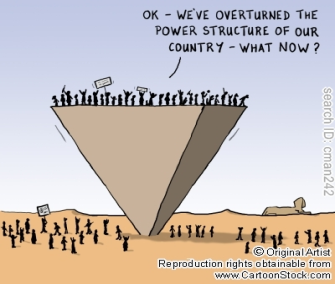 Leader is a functionTask centeredHow the function of leaders improves team effectiveness?Leadership as a capacity shared among team members. The critical functions of leadership are diagnosis and taking action, choosing between: monitoring versus taking action; meeting task or relational needs, dealing with an internal or external issue.Considers group relations and dynamicsApplicable in changing leadershipComplexLacks empirical baseHackman (1990, 2002)LaFasto & Larson (2001)Leader Member Exchange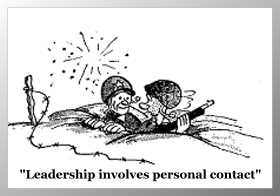 It is all about high quality mutual relationshipInteraction centeredHow do leaders reach a partnership relationship with members?Descriptive theory: Leadership is seen as a process in which members can shift from a “stranger – out group” phase, to an “acquaintance”, and finally to a “mature partnership – in group”, based on the quality of the relationship, the member level of involvement, and the focus of his/her interestHighlights the importance of communicationConsiders group relationsTheoretical framework not fully developedBeware the use of in/out groupsGraen & Cashman (1975)Graen & Uhl-Bien (1995)Authentic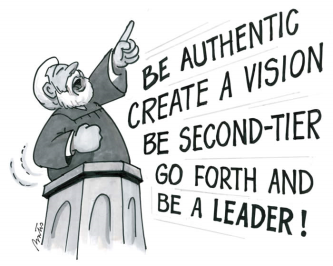 A good leader is a true leaderLeader and situation centeredWho is a true leader? As a response to leadership crises, authentic leader demonstrates self-awareness, an internalized moral perspective, the ability to analyze capacity, and transparency. This model also aims to understand the sources of problems and to select appropriate responses.Uses positive psychologyLacks empirical baseDoes not question authenticityImplies “one” good moralNot fully developedAvolio & Gardner (2005)